СХЕМА  ХОЛОДНОГО ВОДОСНАБЖЕНИЯРаздел 1Технико-экономическое состояние централизованной системы водоснабжения Черноозерного сельсовета Ширинского района Республики Хакасия1.1 Описание системы и структуры водоснабжения Черноозерного сельсовета и деление территории на эксплуатационные зоны     Водоснабжение, как отрасль, играет огромную роль в обеспечении жизнедеятельности сельского поселения и требует целенаправленных мероприятий по развитию надежной системы хозяйственно-питьевого     водоснабжения.    На территории поселения находятся 4 населенных  пункта, д. Чебаки, д. Талкин Ключ, д. Кирово, д. Белый Балахчин. Потребителем водоснабжения в Черноозерном  сельсовете является  с. Черное Озеро, централизованная система водоснабжения слаборазвитая, протяженность сетей водоснабжения – 2214 м.      Узел водопроводных сооружений состоит из 2-х скважин (одна - основная, одна – резервная) , 2-х водонапорных башен, 2-х наземных водонакопительных  резервуаров.     Снабжение водой в с. Черное Озеро осуществляется путем подачи воды в централизованную сеть водоснабжения, где раздача воды осуществляется через водозаборные колонки, а также подъем воды из индивидуальных скважин. 1.2  Описание территорий Черноозерного сельского поселения, не охваченных централизованными системами водоснабжения     Территории населенных пунктов д. Чебаки, д. Талкин Ключ, д. Кирово и д. Белый Балахчин характеризуются малочисленностью населения. Водоснабжение потребителей осуществляется из личных и общественных скважин, а также из колодцев.1.3 Описание технологических зон водоснабжения, зон централизованного и нецентрализованного водоснабжений (территорий, на которых водоснабжение осуществляется с использованием систем холодного водоснабжения соответственно) и перечень централизованных систем водоснабжения     Централизованная система – это система водоснабжения, при которой вода из одного источника поступает в общую распределительную сеть или сначала в один или несколько резервуаров, а из них – в общую сеть, питающую водой весь объект данной системы. В этом случае водоснабжение всех потребителей осуществляется из единой водопроводной системы. при этом водозаборные, водоподъемные и очистные сооружения рассчитываются на подачу воды всем потребителям, находящимся в зоне действия системы.     На территории Черноозерного сельсовета имеется одна технологическая зона централизованного водоснабжения в с. Черное Озеро.     Основными потребителями питьевого водоснабжения являются жители 2-х квартирных домов и частного жилого фонда, обеспечиваются водоснабжением из водозаборных колонок.     К водопроводным сетям подключены 32 2-х квартирных домов, 1 здание Черноозерной школы и сельского Дом культуры.     Износ сооружений и сетей водоснабжения по поселению составляет от 70 до 90%.     Система централизованного горячего водоснабжения на территории Черноозерного сельсовета отсутствует.Таблица 1.3.1. Основные данные по существующим водозаборным узламТаблица1.3.2. Характеристика насосного оборудования1.4  Описание результатов технического обследования централизованных систем водоснабжения     Техническое обследование централизованных систем за последние годы не проводилось.1.4.1  Описание состояния существующих источников водоснабжения и водозаборных сооружений     Для водоснабжения с. Черное Озеро используются подземные воды. Система очистки воды отсутствует, требуется установка сооружений по водоочистке и водоподготовке на водозаборах (в том числе обеззараживающие установки).     В целях обеспечения санитарно-эпидемиологической надежности в местах расположения водозаборных сооружений и окружающих их территорий должны быть установлены зоны санитарной охраны (ЗСО).     Источник водоснабжения в с. Черное Озеро зону санитарной охраны  имеет не огороженную зону санитарной охраны. 1.4.2 Описание существующих сооружений очистки и подготовки воды, включая оценку соответствия применяемой технологической схемы водоподготовки требованиям обеспечения нормативов качества воды     Очистные сооружения отсутствуют     Вода из скважины поступает без очистки потребителю.     Скважина не снабжена фильтром.Таблица 1.4.2.1 Информация об очистных сооружениях водоснабжения ОСВТаблица 1.4.2.2 Характеристика насосного оборудования очистных сооружений водоснабжения ОСВТаблица. Меры по утилизации промывочных вод и осадков, образующихся при работе ОСВТаблица 1.4.2.3 Данные лабораторных анализов водыКачество воды, подаваемой в распределительную сеть контролируется на соответствие СанПиН 1.2.3685-21 «Гигиенические нормативы и требования к обеспечению безопасности и (или) безвредности для человека факторов среды обитания». Результат анализа представлен в таблице.Таблица 1.4.2.4 Отчет по качеству воды     Качество питьевой воды должно соответствовать гигиеническим нормам перед ее поступлением в распределительную сеть, а также в точках водоразбора в наружной и внутренней сети.     Характеристики основных показателей загрязнения питьевой воды:- водородный показатель рН является показателем щелочности или кислотности воды;- жесткость свидетельствует о наличии солей кальция и магния, эти соли не являются особо вредными для организма, но наличие их в больших количествах нежелательно;- мутность показывает наличие в воде взвешенных частиц песка, глины;- цветность обусловлена наличием в воде растворенных органических веществ.1.4.3 Описание состояния и функционирования существующих насосных централизованных станций, в том числе оценка энергоэффективности подачи воды, которая оценивается как соотношение удельного расхода электрической энергии, необходимой для подачи установленного объема воды, и установленного уровня напора (давления)     Насосная станция представлена станцией 1-го подъема, который располагается непосредственно на артезианской скважине. В состав оборудования входят подводящие (всасывающие трубопроводы и отводящие трубопроводы) насосные агрегаты.     Техническое состояние скважины – рабочая. Состояние здания, в котором находится скважина – неудовлетворительное.       Удельный расход электрической энергии, потребляемой в технологическом процессе подъема, подготовки и транспортировки питьевой воды, отпускаемой  сеть (кВт*ч/м3), потребление энергетических определяется фактическими данными за предыдущий период.     Основным условием эффективной и надежной эксплуатации насосного оборудования является согласованная работа насоса в системе. Это условие выполняется в том случае, если рабочая точка, определяемая пересечением характеристики системы и насоса, находится в пределах рабочего диапазона насоса, т.е. в области максимального КПД.     Среди основных причин не эффективной эксплуатации насосного оборудования можно  выделить две основные:- переразмеривание насосов, т.е. установка насосов с параметрами подачи и напора большими, чем требуется для обеспечения работы насосной системы;- регулирование режима работы насоса при помощи задвижек.     Эффективность того или иного способа регулирования во многом определяется характеристикой системы и графиком ее изменения во времени. Таблица 1.4.3.1 Удельный расход электрической энергии для подачи (подъема) воды     Задачи снижения энергопотребления насосного оборудования решаются, прежде всего, путем обеспечения согласованной работы насоса и системы. Проблема избыточного энергопотребления насосных систем, находящихся в эксплуатации, может быть успешно решена за счет модернизации, направленной на обеспечение этого требования. Таблица 1.4.3.2  Причины повышенного энергопотребления и меры по его снижению1.4.4 Описание состояния и функционирования водопроводных сетей систем водоснабжения, включая оценку величины износа сетей и определение возможности обеспечения качества воды в процессе транспортировки по этим  сетям     Снабжение абонентов холодной питьевой водой надлежащего качества осуществляется через централизованную систему сетей водопровода. Данные сети на  территории Черноозерного сельсовета на многих участках не являются кольцевыми, что снижает надежность водоснабжения поселения.     Снабжение абонентов холодной водой на хозяйственно-питьевые, производственные и противопожарные нужды осуществляется через систему трубопроводов.     Протяженность водопроводных сетей составляет – 2,214 км.     Основной материал труб – пластик. Диаметр водопровода от 90 мм.Таблица 1.4.4.1 Характеристика существующих водопроводных сетей     Износ сетей значительный, водопроводные сети нуждаются в замене, срок эксплуатации пластиковых труб до 50 лет. Водопроводные сети эксплуатируются с 1977 года.     Для улучшения работы системы водоснабжения необходимо предусмотреть замену всех изношенных и аварийных трубопроводов с использованием полиэтиленовых труб. Также для снижения аварийности, стабилизации давления в трубопроводе и уменьшения затрат на электроэнергию на некоторых участках заменить трубы с меньшего диаметра на больший, что приведет к увеличению скорости потока и обеспечит стабильный напор в системе.1.4.5 Описание существующих технических и технологических проблем. Возникающих при водоснабжении с. Черное Озеро, анализ исполнения предписаний органов, осуществляющих государственный надзор, муниципальный контроль, об устранении нарушений, влияющих на качество и безопасность воды     Основными техническими и технологическими проблемами являются:- трубопровод водопроводной сети имеет высокий процент износа 70%, находится не в аварийном состоянии, но периодически возникают технические неполадки, устраняемые в межремонтные интервалы;- действующие ВЗУ не оборудованы установками обезжелезивания и установками для профилактического обеззараживания воды;- колодцы общего пользования требуют частичного ремонта;- не оснащенность потребителей приборами учета;- оборудование обладает высокой энергоемкостью, что приводит к высоким энергозатратам по доставке воды потребителям.1.4.6 Перечень лиц, владеющих на праве собственности или другом законном основании объектами централизованной системы водоснабжения, с указанием принадлежащих этим лицам таких объектов (границ зон, в которых расположены такие объекты)          Объекты сети и сооружения на сетях системы холодного водоснабжения с. Черное Озеро, являются объектами муниципальной собственности и принадлежат Черноозерному сельсовету Ширинского района Республики Хакасия.Раздел 2Направления развития централизованных систем водоснабжения2.1 Основные направления, принципы, задачи и плановые значения показателей развития централизованных систем развития централизованных систем водоснабжения     Схема водоснабжения с. Черное Озеро разработана в целях реализации государственной политики в сфере водоснабжения, направленной на обеспечение охраны здоровья населения и улучшения качества жизни населения путем обеспечения бесперебойной  подачи гарантированно безопасной воды потребителям с учетом развития и преобразования территории.     Принципами развития централизованной системы водоснабжения Черноозерного сельсовета являются:- постоянное улучшение качества предоставления услуг водоснабжения потребителям (абонентам);- удовлетворение потребности в обеспечении услугой водоснабжения новых объектов капитального строительства;- постоянное совершенствование схемы водоснабжения на основе последовательного планирования развития системы водоснабжения, реализации плановых мероприятий, проверки результатов реализации и своевременной корректировки технический решений и мероприятий.     Основными задачами, решаемыми в схеме водоснабжения являются: - реконструкция и модернизация водопроводной сети с целью обеспечения    качества воды, поставляемой потребителя, повышения надежности водоснабжения и снижения аварийности; - строительство очистных сооружений;- реконструкция сетей и сооружений для водоснабжения осваиваемых и преобразуемых территорий, а также отдельных территорий, не имеющих централизованного водоснабжения с целью обеспечения доступности услуг   водоснабжения для всех жителей муниципального образования;- привлечение инвестиций в модернизацию и техническое перевооружение объектов водоснабжения повышение степени благоустройства зданий;- повышение эффективности управления объектами коммунальной инфраструктуры, снижение себестоимости жилищно-коммунальных услуг за счет оптимизации расходов, в том числе рационального использования водных ресурсов;- обновление основного оборудования объектов водопроводного хозяйства, поддержание на уровне нормативного износа и снижения степени износа основных производственных фондов комплекса;- улучшение обеспечения населения питьевой водой нормативного качества и в достаточном количестве, улучшение на этой основе здоровья человека;- улучшение экологической обстановки;  - повышение надежности водоснабжения; - экономия электроэнергии.     Целевые показатели:Показатели качества питьевой воды     Для поддержания 100% соответствия качества питьевой воды по требованиям нормативных документов:- постоянный контроль качества воды после водоподготовки; - современные мероприятия по санитарной обработке систем водоснабжения (резервуаров, установок водоподготовки, сетей);Показатели надежности и бесперебойности водоснабжения:- при проектировании и строительстве  новых сетей использовать принципы кольцевания водопровода;- внедрение системы диспетчеризации.Показатели качества обслуживания абонентов:- реконструкция централизованного водоснабжения;- увеличение производственных мощностей по мере подключения новых абонентов;- сокращение времени устранение аварий.     Показатели эффективности использования ресурсов, в том числе сокращения потерь воды при транспортировке:- замена изношенных и аварийных участков водопровода;- использование современных систем трубопроводов и арматуры, исключающих потери воды из системы.2.2 Различные сценарии развития централизованных систем водоснабжения в зависимости от различных сценариев развития муниципального образования     Объемы нового жилищного строительства в сельском поселении отсутствуют.      Водоснабжение с. Черное Озеро будет и дальше базироваться на использовании подземного водозабора.Раздел 3Баланс водоснабжения и потребления холодной, питьевой, технической воды3.1 Общий баланс подачи и реализации воды, включая анализ и оценку структурных составляющих потерь горячей, питьевой, технической воды при ее производстве и транспортировке     Учет потребленной воды в значительной степени производится по санитарно-гигиеническим нормам на одного человека и один кв. метр занимаемой лощади, что дает большие погрешности и приводит к количественному  небалансу между поднятой и потребленной водой.     Водопотребление на хозяйственно-питьевые нужды населения зависит  о степени благоустройства жилой застройки. Этот расход воды определяется по норме водопотребления, которая представляет собой расход (объем) воды, потребляемый одним жителем в сутки в среднем за год.Таблица 3.1.1 Общий баланс потребления холодной воды3.2 Территориальный баланс подачи питьевой, технической воды по технологическим зонам водоснабжения Таблица 3.2.1 Территориальный баланс потребления холодной воды3.3 Структурный баланс подачи питьевой, технической воды по группам абонентов  разбивкой на хозяйственно-питьевые нужды населения, производственные нужды юридических лиц и другие нужды с. Черное ОзероТаблица 3.3.1 Структурный баланс потребления холодной воды     Объем водопотребления складывается из объемов воды на хозяйственно-питьевое водоснабжение населения, хозяйственное  водоснабжение бюджетных и прочих потребителей, противопожарные нужды.3.4 Сведения о фактическом потреблении населением питьевой, технической воды исходя из статистических и расчетных данных и сведений о действующих нормативах потребления коммунальных услугТаблица 3.4.1 Сведения о фактическом потреблении населением питьевой, технической воды3.5 Описание существующей системы коммерческого учета питьевой, технической воды и планов по установке приборов учета     В с. Черное Озеро учет воды ведется по нормам коммерческого учета. Приборы учета у потребителей отсутствуют.Таблица 3.5.1 Оснащенность приборами учета3.6 Анализ резервов  и дефицитов производственных мощностей системы водоснабжения с. Черное Озеро     Максимальные секундные расходы определяются в соответствии с требованиями, приведенными в СП 31.13330.2012 «СВОД ПРАВИЛ. НАРУЖНЫЕ СЕТИ И СООРУЖЕНИЯ. Актуализированная редакция». Максимальные секундные расходы определяются по расчетным расходам воды в течение суток. Объем суточного потребления складывается из расходов:- на хозяйственно-питьевые нужды;- на поливку зеленных насаждений и усовершенствованных покрытий улиц;- на производственно-хозяйственные нужды;- на пожаротушение.       Среднесуточные (за год) поливочные расходы определяются исходя из    продолжительности поливочного периода с устойчивой температурой воздуха более +10 0С, что составляет в среднем (365-222)=143 дня. Использование подземных вод питьевого качества для нужд, не связанных с хозяйственно-питьевым водоснабжением, как правило не допускается. Расходы воды для нужд наружного пожаротушения для сельсовета принимаются в соответствии с СП 8.13130.2009 и СП 10.13130.2009. Для расчета принято 2 пожара по 15 л/с. Расход воды на внутреннее пожаротушение принят 10 л/с (СНиП 2.04.01-85). Трехчасовой пожарный запас составит (15*2 + 10) *3,6*3= 432 м3.  Пополнение пожарных запасов предусматривается за счет сокращения на другие нужды.  3.7 Прогнозные балансы потребления питьевой, технической воды на срок не менее 15 лет с учетом различных сценариев  развития, рассчитаны на основании расхода питьевой, технической воды, а также исходя из текущего объема потребления воды населением и его динамики с учетом перспективы развития и изменения состава и структуры застройки     Исходя из технических данных системы водоснабжения среднесуточный расход воды должен оставлять 60 м3/сут., фактический расход воды составляет 40,38 м3/сут. Существующий источник водоснабжения удовлетворяет потребности в питьевой воде.3.8 Описание централизованной системы горячего водоснабжения с использованием закрытых систем горячего водоснабжения, отражающее технологические особенности казанной системы     Система централизованного горячего водоснабжения на территории с. Черное Озеро отсутствует.3.9 Сведения о фактическом и ожидаемом потреблении питьевой, технической воды (годовое, среднесуточное, максимальное суточное)Таблица 3.9 Сведения о фактическом потреблении питьевой, технической воды3.10 Прогноз распределения расходов воды на водоснабжение по типам абонентов, в том числе на водоснабжение жилых зданий, объектов общественно-целевого назначения, промышленных объектов, исходя из фактических расходов питьевой, технической  воды с учетом данных о перспективном потреблении питьевой, технической воды абонентами Таблица 33.10 Сведения об ожидаемом потреблении питьевой, технической воды    3.11 Сведения о фактических и планируемых потерях питьевой воды при ее транспортировке (годовые среднесуточные значения)Таблица 3.11.1 Сведения о фактических и планируемых потерях воды при ее транспортировке     Данные о фактических и плановых потерях воды при ее транспортировке по с. Черное Озеро отсутствуют.3.12 Перспективные балансы водоснабжения и водоотведения (общий - баланс подачи и реализации питьевой, технической воды, территориальный – баланс подачи питьевой, технической воды по технологическим зонам водоснабжения, структурный баланс – реализация питьевой, технической воды по группам абонентов)     Информация о потреблении питьевой, технической воды на территории Черноозерного сельсовета, с. Черное Озеро отображена в п. 3.10.3.13 Расчет требуемой мощности водозаборных и очистных сооружений исходя из данных о перспективном потреблении питьевой, технической воды и величины потерь питьевой, технической воды при ее транспортировке с указанием требуемых объемов  подачи и потребления питьевой, технической воды, дефицита (резерва0 мощностей по технологическим зонам с разбивкой по годам     Требуемая мощность водозаборных сооружений удовлетворяет потребности Черноозерного сельсовета в хозяйственно-питьевой воде.Таблица 3.13.1 Баланс мощности водозаборных сооружений и реализация воды3.14 Наименование организации, которая наделена статусом гарантирующей организации     В соответствии со статьей 8 Федерального закона от 07.12.2011 № 416-ФЗ «О водоснабжении и водоотведении» Правительство Российской Федерации сформировало новые Правила организации водоснабжения, предписывающие организацию единой гарантирующей организацией.     Организация, осуществляющая водоснабжение на территории Черноозерного сельсовета на данный момент отсутствует. ООО ПКФ «ВИС» подало заявку на рассмотрение инициативной концессии холодного водоснабжения с. Черное Озеро, Черноозерного  сельсовета. заключение концессионного соглашения возможно после утверждения долгосрочных параметров.Раздел 4Предложения по строительству, реконструкции и модернизации объектов централизованных систем водоснабжения (формируется с учетом планов мероприятий по приведению качества питьевой воды с установленными требованиями)     В перспективе развития Черноозерного сельского поселения предусматривается 100%-ное обеспечение централизованным водоснабжением существующих и планируемых объектов капитального строительства. Водопроводные сети   необходимо предусмотреть для 100%-го охвата всей территории. Прокладку новых сетей рекомендуется осуществлять с одновременной заменой старых сетей.     Увеличение водопотребления планируется для комфортного и безопасного проживания населения.4.1 Перечень основных мероприятий по реализации схем водоснабжения с разбивкой по годам     Мероприятия по строительству, реконструкции и модернизации объектов системы водоснабжения направлены на повышение эффективности и надежности предоставления услуг водоснабжения, повышение качества предоставляемых услуг (повышение качества питьевой воды) и организацию централизованного водоснабжения в зонах перспективной застройки, а также на существующих территориях, неохваченных системами централизованного водоснабжения.Таблица 4.1.1 Перечень основных мероприятий по  водоснабжению4.2 Технические обоснования основных мероприятий по реализации схем водоснабжения, в том числе гидрогеологические характеристики потенциальных источников водоснабжения, санитарные характеристики источников водоснабжения, а также возможное изменение указанных характеристик  в результате реализации мероприятий, предусмотренных схемами водоснабжения и водоотведения     В схеме водоснабжения принято развитие централизованного водоснабжения в населенных пунктах: с. Черное Озеро, включая территории указанного населенного пункта в настоящее время не обеспеченные централизованным водоснабжением. Проектом схемы водоснабжения предусматривается поэтапная перекладка изношенных участков действующей водопроводной сети и замене технологического оборудования водозаборных скважин, исчерпавшего свой технологический и временной ресурс, а также установка систем очистки воды до параметров воды питьевого качества. Мероприятия  по реконструкции наружных сетей водоснабжения между ВК 2 и В 3.     Оценка величины необходимых капитальных вложений на реализацию мероприятий, предусмотренных схемой водоснабжения , выполнена на основании укрупненных нормативов цен строительства. Приказ Министерства строительства и жилищно-коммунального хозяйства Российской Федерации    № 159/пр. от 06 марта 2023 г. («НЦС 81-02-14-2023. Сборник 14. Наружные сети водоснабжения и канализации»), пособие по водоснабжению и канализации городских и сельских поселений (к СНиП2.07.01-89).     Реконструкция наружных сетей водоснабжения предусматривает ежегодную, поэтапную замену полиэтиленовых труб с меньшего  диаметра на больший, что приведет к увеличению скорости потока и обеспечит стабильный напор в системе.     В соответствии с разделом 6 «Наружные инженерные сети водопровода из полиэтиленовых труб» и таблицей 14-06-001 «Наружные инженерные сети водопровода  из полиэтиленовых труб, разработка сухого грунта в отвал. Без креплений (группа грунтов 1-3), определена стоимость строительства из расчета на 1 км. Для расчета стоимости применен код показателя 14-06-001-03 – 6 299,66 тыс. руб. ( диаметр трубы 100 мм при заделке на глубину 3 м), в ценах 2023 года. Стоимость строительства на принятую единицу в период с 2026 г. по 2030 г. рассчитана с применением индекса-дефлятора.Таблица 4.2.1 Расчет стоимости 1 км строительства4.3 Сведения о вновь строящихся, реконструируемых  и предлагаемых к выводу из эксплуатации объектах системы водоснабжения4.3.1 Сведения о реконструируемых и предлагаемых к новому строительству магистральных водопроводных сетей, обеспечивающих перераспределение основных потоков из зон с избытком в зоны с дефицитом производительности сооружений, магистральные водопроводные сети, обеспечивающие перераспределение основных потоков из зон с избытком в зоны с дефицитом производительности сооружений.4.3.2 Сведения о реконструируемых участка водопроводной сети, где предусмотрено увеличение диаметра трубопроводов для обеспечения пропуска объема водоснабжения с учетом перспективного строительства          Реконструкция наружных сетей водоснабжения предусматривает ежегодную, поэтапную замену полиэтиленовых труб с меньшего  диаметра на больший, что приведет к увеличению скорости потока и обеспечит стабильный напор в системе.     Реконструкция и модернизация существующих сетей водоснабжения предполагает замену 130 м водопроводной сети, с увеличением диаметра с 90 мм до 100 мм.4.4 Сведения о развитии систем диспетчеризации, телемеханизации и систем управления режимами водоснабжения на объектах организаций, осуществляющих водоснабжение      В процессе реконструкции объектов водоснабжения предлагается внедрять современные автоматизированные системы оперативного диспетчерского управления водоснабжением (АСОДУ), что позволит значительно экономить энергетические ресурсы, наладить контроль и управление всей системой водоснабжения, повысить надежность ее работы. Система оперативного диспетчерского управления водоснабжением включает установку частотных преобразователей на приводы электродвигателей насосов, шкафов автоматизации, датчиков давления и приборов учета на всех насосных станциях, оборудование информационной сети на сотовых модемах формата GSM со всеми инженерно-технологическими   объектами предприятия. Установленные   частотные преобразователи снижают потребление электроэнергии до 30%, обеспечивают плавный режим работы электродвигателей насосных агрегатов и исключают гидроудары. Основной задачей внедрения АСОДУ является:- поддержание заданного технологического режима и нормальных условий работы сооружений, установок, основного и вспомогательного оборудования и коммуникаций;- сигнализация отклонений и нарушений от заданного  технологического режима и нормальных условий работы сооружений, установок, оборудования и коммуникаций;- сигнализация возникновения аварийных ситуаций на контролируемых объектах;- возможность оперативного устранения отклонений и нарушений от заданных условий.4.5 Сведения об оснащенности зданий, строений, сооружений приборами учета воды и их применении при осуществлении расчетов за потребленную воду     На территории Черноозерного сельсовета здания, строения, сооружения приборами учета воды не оснащены.4.6 Описание вариантов маршрутов прохождения трубопроводов (трасс) по территории Черноозерного сельсовета и их обоснование     В рамках выполнения мероприятий данной схемы водоснабжения планируется проведение реконструкции разводящих сетей. Прохождение вновь создаваемых инженерных сетей будет совпадать с трассами существующих коммуникаций. Маршруты прохождения трубопроводов новых сетей по территории сельсовета определяются на этапе проектирования.4.7 Рекомендации о месте размещения насосных станций, резервуаров,  водонапорных башен     Размещение насосных станций предлагается сохранить на существующих местах. Место размещение насосных станций определяется исходя из места расположения источника. Поскольку в рассматриваемом случае ими являются скважины, первоначально требуется произвести изыскательные работы под строительство новых скважин.4.8 Границы планируемых зон размещения объектов централизованных систем горячего водоснабжения, холодного водоснабжения     На территории Черноозерного сельсовета горячее водоснабжение отсутствует.4.9 Карты (схемы) существующего и планируемого размещения объектов централизованных систем холодного водоснабжения    Карты (схемы) существующего и планируемого размещения объектов централизованных систем холодного водоснабжения представлены в Приложении «Графическая  часть».4.10 Обеспечение подачи абонентам определенного объема питьевой воды установленного качества     Объем подаваемой воды потребителям гарантируется за счет использования оборудования, рассчитанного на необходимые параметры потребления воды. Мероприятия по обеспечению надежности обеспечивается наличием резервного насосного оборудования, надлежащей эксплуатации запорной арматуры, наличия дублирующих трубопроводов.4.11 Организация и обеспечение централизованного водоснабжения на территориях, где данный вид инженерных сетей отсутствует     Для обеспечения централизованного водоснабжения на территориях, где данный вид инженерных сетей отсутствует, схемой предлагается проведение проектно-изыскательских работ по определению основных направлений по строительству сети водоснабжения. Конфигурация, материал и диаметры труб определяется в ходе проектных работ.4.12 Обеспечение водоснабжения объектов перспективной застройки населенного пункта     На перспективу застройка не намечается.4.13 Сокращение потерь воды при ее транспортировке     В рамках мероприятий, направленных на сокращение потерь воды при ее транспортировке, схемой предлагается замена изношенных участков трубопроводов сети водоснабжения, а также замена арматуры, находящейся в аварийном состоянии.4.14 Выполнение мероприятий, направленных на обеспечение соответствия качества питьевой воды     Предусмотрено выполнение мероприятий предусматривающее полное соответствие воды требованиям СанПиН 2.1.4.1074-01 «Питьевая вода. Гигиенические требования к качеству воды централизованных систем питьевого водоснабжения».4.15 Обеспечение предотвращения замерзания воды в зонах распространенных вечномерзлых грунтов путем ее регулируемого сброса, автоматизированного сосредоточенного подогрева воды в сочетании с циркуляцией или линейным обогревом трубопроводов, теплоизоляции поверхности труб высокоэффективными долговечными материалами с закрытой пористостью, использования арматуры, работоспособной при ее частичном обледенении трубопровода, автоматических выпусков воды     Не предусматривается.Раздел 5Экологические аспекты мероприятий по строительству, реконструкции и модернизации объектов централизованных систем водоснабжения5.1 На водный бассейн предлагаемых к строительству и реконструкции объектов централизованных систем водоснабжения при сбросе (утилизации) промывочных вод     На сегодняшний день сбор и утилизация промывочных вод не осуществляется. При строительстве станций водоподготовки (обезжелезивания) сброс (утилизация) промывочных вод будет осуществляться одним из этапов промывки фильтров. Промывка фильтров осуществляется чистой водой  в соответствии с проектной периодичностью. Для сброса промывочных вод обычно используется хозяйственно-бытовая канализации населенного пункта, которая отводит принимаемые стоки на канализационные очистные сооружения.5.2 На окружающую среду при реализации мероприятий по снабжению и хранению химических реагентов, используемых в водоподготовке (хлор и др.)     На данный момент сброс (утилизация) промывочных вод на территории сельсовета не осуществляется. В случаи строительства водоподготовительных устройств (станций обезжелезивания) рекомендуется обеззараживания подаваемой воды производить на ультрафиолетовых установках. В связи с чем будет исключена необходимость использования химических реагентов.Раздел 6 Оценка объемов капитальных вложений в строительство, реконструкцию и модернизацию объектов централизованных систем водоснабжения6.1 Оценка стоимости основных мероприятий по реализации водоснабжения     Обусловлена оценкой величины необходимых капитальных вложений на реализацию мероприятий, предусмотренных схемой водоснабжения, выполнена на основании приказа Министерства строительства и жилищно-коммунального хозяйства Российской Федерации № 159-пр. от 06 марта 2023 г. «Укрупненные нормативы цены строительства. НЦС 81-02-14-2023. Сборник 14. Наружные сети водоснабжения и канализации», пособия по водоснабжению и канализации городских и сельских поселений (к СНиП 2.07.01-89), а также на основе проектов-аналогов. Оценка стоимости основных мероприятий выполнена в ценах 2023 года.     Оценку величины необходимых капитальных вложений в строительство, реконструкцию объектов централизованных систем водоснабжения, выполненную на основании укрупненных сметных нормативов непроизводственного  назначения и инженерной  инфраструктуры, утвержденных федеральным органом исполнительной власти, осуществляющим функции по выработке государственной политики и нормативно-правовому регулированию в сфере строительства, либо принятую по объектам-аналогам по  видам капитального строительства и видам работ, с указанием источников финансирования реализация включенных в схему водоснабжения мероприятий по развитию централизованных систем водоснабжения осуществляется путем разработки и выполнения каждой организацией водопроводно-канализационного хозяйства инвестиционной программы (ИП) организации. Общий срок выполнения мероприятий, предусмотренный настоящей схемой водоснабжения составляет 5 (пять) лет, с 2026 года по 2030 год.     Реконструкция наружных сетей водоснабжения предусматривает ежегодную, поэтапную замену полиэтиленовых труб с меньшего диаметра на больший.     В соответствии с разделом 6 «Наружные инженерные сети водопровода из полиэтиленовых труб» и таблицей 14-06-001 «Наружные инженерные сети водопровода из полиэтиленовых    труб, разработка сухого грунта в отвал, без креплений (группа грунтов 1-3)», определена стоимость строительства из расчета на 1 км. для расчета стоимости применен код показателя 14-06-001-03 – 6 299,66 тыс. руб. (диаметр трубы 100 мм при заделке на глубину 3 м).6.2 Оценку величины необходимых капитальных вложений в строительство и реконструкцию объектов централизованных систем водоснабжения, выполненную на основании укрупненных сметных нормативов для объектов непроизводственного назначения и инженерной инфраструктуры, утвержденных федеральным органом исполнительной власти, осуществляющим функции по выработке государственной политики и нормативно-правовому регулированию в сфере строительства, либо принятую по объектам-аналогам по видам капитального строительства и видам работ,  указанием источников финансирования     Реализация включенных в схему водоснабжения мероприятий по развитию централизованных систем  водоснабжения   осуществляется путем разработки и выполнения каждой из организаций водопроводно-канализационного хозяйства инвестиционной программы (ИП)  организации. Общий срок выполнения мероприятий, предусмотренный настоящей схемой водоснабжения составляет 5 лет (до 2030 г.). Перечень необходимых мероприятий по строительству, реконструкции и модернизации объектов централизованных систем водоснабжения и сроки их реализации обоснованы в разделах 1-5.  Оценка капитальных вложений  приведена в таблице 6.2.1.Таблица 6.2.1 Капитальные вложения в реализацию мероприятий реконструкции и строительства    Объемы капитальных вложений являются ориентировочными и рассчитаны в ценах 2023 года, подлежат актуализации на момент реализации мероприятий и должны быть уточнены после разработки проектно-сметной документации. В качестве источников финансирования капитальных вложений по строительству. Реконструкции и модернизации централизованных систем водоснабжения приняты:- собственные средства организаций водопроводно-канализационного хозяйства (амортизация ОПФ);- бюджетные средства. Объемы финансирования капитальных вложений за счет амортизации ОПФ определяются в размере амортизационных отчислений по основным фондам, образованным  в результате строительства, реконструкции   и модернизации ОПФ, в соответствии со схемой водоснабжения (амортизация по объектам инвестирования), в качестве источника капитальных вложений также необходимо учитывать амортизационные    отчисления по существующему оборудованию.Раздел 7Плановые значения показателей развития централизованных систем водоснабжения     В соответствии с Постановлением правительства Российской Федерации от 0509.2013 № 782 «О схемах водоснабжения и водоотведения» (вместе с «Правилами разработки и утверждения схем водоснабжения и водоотведения». «Требованиями к содержанию схем водоснабжения и водоотведения») к целевым показателям развития централизованных систем водоснабжения относятся:- показатели качества воды;- показатели надежности и бесперебойности водоснабжения;- показатели обслуживания абонентов;- показатели эффективности использования ресурсов, в том числе сокращения потерь воды при транспортировке;- соотношение цены реализации мероприятий инвестиционной программы и их эффективности- улучшение качества воды;- иные показатели, установленные федеральным органом исполнительной власти, осуществляющим функции по выработке государственной политики и нормативно-правовому регулированию в сфере жилищно-коммунального хозяйства.     Целевые показатели деятельности организаций, осуществляющих холодное водоснабжение, устанавливаются в целях повышения качества водоснабжения, в том числе поэтапного приведения качества воды в соответствие с требованиями, установленными законодательством Российской Федерации.     Целевые показатели учитываются:- при расчете тарифов в сфере водоснабжения;- при разработке технического задания на разработку инвестиционных программ регулируемых организаций;- при разработке инвестиционных программ регулируемых организаций;- при разработке производственных программ регулируемых организаций.     Целевые показатели деятельности рассчитываются, исходя из:- фактических показателей деятельности регулируемой организации за истекший период регулирования;- результатов технического обследования централизованных систем водоснабжения;- сравнения показателей деятельности регулируемой организации с лучшими аналогами.Таблица 7.1 Плановые значения показателей развития централизованных систем водоснабженияРаздел 8 Перечень выявленных бесхозяйных объектов централизованных систем водоснабжения и перечень организаций. Уполномоченных на эксплуатацию     Сведения о выявленных бесхозяйных объектах централизованных систем водоснабжения отсутствуют. В случае выявления таких объектов на территории сельсовета – администрация Черноозерного сельсовета уполномочена на эксплуатацию данных систем водоснабжения.СХЕМА СЕТЕЙ ХОЛОДНОГО ВОДОНАБЖЕНИЯ С. ЧЕРНОЕ ОЗЕРОСеть ХВС от водозаборов №1  «Графическая часть»глав.насос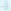 Наименование объекта и его местоположениеГод ввода в эксплуатациюГлубина залегания, мПроизводительность,тыс. куб. м/сут.Бурскважина № 1 № 144-32-1С, лит. В, с. Черное Озеро, ул. Октябрьская, строен. 1А196615060,0Бурскважина № 2 № 146-32-1С лит. В1, с. Черное Озеро, ул. Октябрьская, строен. 1Б (резервная)1966150 60,0Наименование узла и его местоположениеОборудование Оборудование Оборудование Оборудование Наименование узла и его местоположениеМарка насосаПроизводительность, куб. м/часНапор, мМощность, кВт Бурскважина № 1 № 144-32-1С, лит. В, с. Черное Озеро, ул. Октябрьская, строен. 1АЭЦВ 8-25-1002510011Бурскважина № 2 № 146-32-1С лит. В1, с. Черное Озеро, ул. Октябрьская, строен. 1Б (резервная)ЭЦВ 8-25-1002510011Место положенияГод ввода в эксплуатациюКоличество, ед.Производительность, тыс. куб. м/сут----Место расположения ОСВОборудованиеОборудованиеОборудованиеОборудованиеМесто расположения ОСВМарка насосаПроизводительность, куб. м/часНапор, мМощность, кВт-----Наименование ОСВ, месторасположениеМеры по утилизации промывочных вод и осадков--Наименование источника водоснабжения, его местоположениеНаличие водоподготовительных установокКачественная характеристика вод (соответствует СанПиН 1.2.3685-21в случае несоответствия – указать показатели, по которым обнаружено превышение)---№ п/пОпределяемые показателиРезультат анализаГигиенический нормативЕдиницы измеренияНД на методы исследованияОрганолептические Органолептические Органолептические Органолептические Органолептические Органолептические 1Запах б/зНе более 2баллыГОСТ 3351-742Мутность б/мНе более 2ЕФМГОСТ 3351-743Цветность б/ц20градусыГОСТ 52796-2007Обобщенные Обобщенные Обобщенные Обобщенные Обобщенные Обобщенные 4Водородный показатель7,16-9ед. рНПНДФ 1.4.1.121-975Общая жесткость 8,7907-00Ж ГОСТ Р 52407-20056Хлориды32,33350мг/лГОСТ 245-727Кальций 59,6Не нормир.мг/лРД 52,24,488-20068Магний 70,88Не более 50мг/лРД 52,24,488-2006Насосная станцияРасход эл. энергии, кВт Поднято (перекачено) воды, м3Удельный расход эл. энергии, кВт/м3Водозаборная скважина № 144-32-1С, с. Черное Озеро, ул. Октябрьская 1А, 16 57214 7401,12Причины высокого энергопотребленияРекомендуемые мероприятия по снижению энергопотреблениюОриентировочный срок окупаемости мероприятияНаличие в системах периодического действия насосов, работающих в постоянном режиме независимо от потребностей системы, технологического процесса и т.п.- определение необходимости в постоянной работе насосов- включение и выключение насоса в ручном или автоматическом режиме только в промежутки времениОт нескольких дней до нескольких месяцевСистемы с меняющейся во времени величиной требуемого расхода- использование привода с регулируемой частотой вращения для систем с преимущественными потерями на трение- применение насосных станций с двумя и более параллельно установленными насосами для систем с преимущественно статической составляющей характеристикиМесяцы, годыПереразмеривание насоса- подрезка рабочего колеса- замена рабочего колеса- применение электродвигателя с меньшей частотой вращения- замена насоса на насос меньшего типоразмераНедели, годыИзнос основных элементов насоса- ремонт и замена элементов насоса в случае снижения его рабочих параметровНедели Засорение и коррозия труб- очистка труб- применение фильтров, сепараторов и подобной арматуры для предотвращения засорения- замена трубопроводов на трубы из современных полимерных материалов, трубы с защитным покрытиемНедели, месяцыБольшие затраты на ремонт (замена торцовых уплотнений подшипников)- работа насоса за пределами рабочей зоны (переразмеривание насоса)- применение электродвигателей с меньшей  частотой вращения или редукторов в тех случаях, когда параметры насоса значительно превосходят потребности системы- замена насоса на насос меньшего типоразмераНедели, годыРабота нескольких насосов, установленных параллельно в постоянном режиме  - установление системы управления или наладка существующей  Недели Объект Материал труб и диаметрПротяженность Трубопровод холодной водыТрубы 90 мм (пластик)2,214 км№ п/пПотребителиСуществующие значенияСуществующие значенияСуществующие значенияСуществующие значенияСуществующие значения№ п/пПотребителиГодовой объем потребления, тыс. м3Средний суточный расход, м3/сут.Максимальный суточный расход, м3/сут.Максимальный часовой расход, м3/сутМаксимальный секундный расход,   л/сут1Всего 14,7440,3860,02,51,44Населенный пунктПодача воды, м3/годПодача воды, м3/годПодача воды, м3/годНаселенный пунктХВСГВСТехническая с. Черное Озеро14740--Потребители Существующие значенияСуществующие значенияСуществующие значенияСуществующие значенияСуществующие значенияПотребители Годовой объем потребления, тыс. м3Средний суточный расход, м3/сут.Максимальный суточный расход, м3/сут. Максимальный часовой расход, м3/часМаксимальный секундный расход,   л/сутНаселение 12,8135,1043,011,791,03Бюджетные потребители1,333,6414,900,620,36Прочие потребители0,61,642,090,090,05Итого 14,7440,3860,02,501,44Потребители Существующие значенияСуществующие значенияСуществующие значенияСуществующие значенияСуществующие значенияПотребители Годовой объем потребления, тыс. м3Средний суточный расход, м3/сут.Максимальный суточный расход, м3/сут. Максимальный часовой расход, м3/часМаксимальный секундный расход,   л/сутНаселение 12,8135,1043,011,791,03Наименование показателяПодлежит оснащению приборами учетаФактически оснащено приборами учетаЧисло жилых домов с подводом холодной воды32-Из них снащены индивидуальными приборами учета холодной воды 32-Юридические лица1-№ п/пгод существенные значениянаселениебюджетные потребителипрочие потребители12024Годовой объем потребления, тыс. м312,811,330,612024Среднесуточный расход, м3/сут.35,103,641,6412024Максимальный суточный расход, м3/сут.43,0114,902,0912024Максимальный часовой расход, м3/час1,790,620,0912024Максимальный секундный расход, л/сек.1,030,360,0522025Годовой объем потребления, тыс. м312,811,330,622025Среднесуточный расход, м3/сут.35,103,641,6422025Максимальный суточный расход, м3/сут.43,0114,902,0922025Максимальный часовой расход, м3/час1,790,620,0922025Максимальный секундный расход, л/сек.1,030,360,0532026Годовой объем потребления, тыс. м312,811,330,632026Среднесуточный расход, м3/сут.35,103,641,6432026Максимальный суточный расход, м3/сут.43,0114,902,0932026Максимальный часовой расход, м3/час1,790,620,0932026Максимальный секундный расход, л/сек.1,030,360,0542027Годовой объем потребления, тыс. м312,811,330,642027Среднесуточный расход, м3/сут.35,103,641,6442027Максимальный суточный расход, м3/сут.43,0114,902,0942027Максимальный часовой расход, м3/час1,790,620,0942027Максимальный секундный расход, л/сек.1,030,360,0552028Годовой объем потребления, тыс. м312,811,330,652028Среднесуточный расход, м3/сут.35,103,641,6452028Максимальный суточный расход, м3/сут.43,0114,902,0952028Максимальный часовой расход, м3/час1,790,620,0952028Максимальный секундный расход, л/сек.1,030,360,0562029Годовой объем потребления, тыс. м312,811,330,662029Среднесуточный расход, м3/сут.35,103,641,6462029Максимальный суточный расход, м3/сут.43,0114,902,0962029Максимальный часовой расход, м3/час1,790,620,0962029Максимальный секундный расход, л/сек.1,030,360,0572030Годовой объем потребления, тыс. м312,811,330,672030Среднесуточный расход, м3/сут.35,103,641,6472030Максимальный суточный расход, м3/сут.43,0114,902,0972030Максимальный часовой расход, м3/час1,790,620,0972030Максимальный секундный расход, л/сек.1,030,360,0582031Годовой объем потребления, тыс. м312,811,330,682031Среднесуточный расход, м3/сут.35,103,641,6482031Максимальный суточный расход, м3/сут.43,0114,902,0982031Максимальный часовой расход, м3/час1,790,620,0982031Максимальный секундный расход, л/сек.1,030,360,0592032Годовой объем потребления, тыс. м312,811,330,692032Среднесуточный расход, м3/сут.35,103,641,6492032Максимальный суточный расход, м3/сут.43,0114,902,0992032Максимальный часовой расход, м3/час1,790,620,0992032Максимальный секундный расход, л/сек.1,030,360,05102033Годовой объем потребления, тыс. м312,811,330,6102033Среднесуточный расход, м3/сут.35,103,641,64102033Максимальный суточный расход, м3/сут.43,0114,902,09102033Максимальный часовой расход, м3/час1,790,620,09102033Максимальный секундный расход, л/сек.1,030,360,05112034Годовой объем потребления, тыс. м312,811,330,6112034Среднесуточный расход, м3/сут.35,103,641,64112034Максимальный суточный расход, м3/сут.43,0114,902,09112034Максимальный часовой расход, м3/час1,790,620,09112034Максимальный секундный расход, л/сек.1,030,360,05122035Годовой объем потребления, тыс. м312,811,330,6122035Среднесуточный расход, м3/сут.35,103,641,64122035Максимальный суточный расход, м3/сут.43,0114,902,09122035Максимальный часовой расход, м3/час1,790,620,09122035Максимальный секундный расход, л/сек.1,030,360,05132036Годовой объем потребления, тыс. м312,811,330,6132036Среднесуточный расход, м3/сут.35,103,641,64132036Максимальный суточный расход, м3/сут.43,0114,902,09132036Максимальный часовой расход, м3/час1,790,620,09132036Максимальный секундный расход, л/сек.1,030,360,05142037Годовой объем потребления, тыс. м312,811,330,6142037Среднесуточный расход, м3/сут.35,103,641,64142037Максимальный суточный расход, м3/сут.43,0114,902,09142037Максимальный часовой расход, м3/час1,790,620,09142037Максимальный секундный расход, л/сек.1,030,360,05152038Годовой объем потребления, тыс. м312,811,330,6152038Среднесуточный расход, м3/сут.35,103,641,64152038Максимальный суточный расход, м3/сут.43,0114,902,09152038Максимальный часовой расход, м3/час1,790,620,09152038Максимальный секундный расход, л/сек.1,030,360,05№ п/пгод существенные значениянаселениебюджетные потребителипрочие потребителиитого12024Годовой объем потребления, тыс. м312,811,330,614,7412024Среднесуточный расход, м3/сут.35,103,641,6440,3812024Максимальный суточный расход, м3/сут.43,0114,902,0960,012024Максимальный часовой расход, м3/час1,790,620,092,5012024Максимальный секундный расход, л/сек.1,030,360,051,4422025Годовой объем потребления, тыс. м312,811,330,614,7422025Среднесуточный расход, м3/сут.35,103,641,640,3822025Максимальный суточный расход, м3/сут.43,0114,902,0960,022025Максимальный часовой расход, м3/час1,790,620,092,5022025Максимальный секундный расход, л/сек.1,030,360,051,4432026Годовой объем потребления, тыс. м312,811,330,614,7432026Среднесуточный расход, м3/сут.35,103,641,6440,3832026Максимальный суточный расход, м3/сут.43,0114,902,0960,032026Максимальный часовой расход, м3/час1,790,620,092,5032026Максимальный секундный расход, л/сек.1,030,360,051,4442027Годовой объем потребления, тыс. м312,811,330,614,7442027Среднесуточный расход, м3/сут.35,103,641,6440,3842027Максимальный суточный расход, м3/сут.43,0114,902,0960,042027Максимальный часовой расход, м3/час1,790,620,092,5042027Максимальный секундный расход, л/сек.1,030,360,051,4452028Годовой объем потребления, тыс. м312,811,330,614,7452028Среднесуточный расход, м3/сут.35,103,641,6440,3852028Максимальный суточный расход, м3/сут.43,0114,902,0960,052028Максимальный часовой расход, м3/час1,790,620,092,5052028Максимальный секундный расход, л/сек.1,030,360,051,4462029Годовой объем потребления, тыс. м312,811,330,614,7462029Среднесуточный расход, м3/сут.35,103,641,6440,3862029Максимальный суточный расход, м3/сут.43,0114,902,0960,062029Максимальный часовой расход, м3/час1,790,620,092,5062029Максимальный секундный расход, л/сек.1,030,360,051,4472030Годовой объем потребления, тыс. м312,811,330,614,7472030Среднесуточный расход, м3/сут.35,103,641,6440,3872030Максимальный суточный расход, м3/сут.43,0114,902,0960,072030Максимальный часовой расход, м3/час1,790,620,092,5072030Максимальный секундный расход, л/сек.1,030,360,051,4482031Годовой объем потребления, тыс. м312,811,330,614,7482031Среднесуточный расход, м3/сут.35,103,641,6440,3882031Максимальный суточный расход, м3/сут.43,0114,902,0960,082031Максимальный часовой расход, м3/час1,790,620,092,5082031Максимальный секундный расход, л/сек.1,030,360,051,4492032Годовой объем потребления, тыс. м312,811,330,614,7492032Среднесуточный расход, м3/сут.35,103,641,6440,3892032Максимальный суточный расход, м3/сут.43,0114,902,0960,092032Максимальный часовой расход, м3/час1,790,620,092,5092032Максимальный секундный расход, л/сек.1,030,360,051,44102033Годовой объем потребления, тыс. м312,811,330,614,74102033Среднесуточный расход, м3/сут.35,103,641,6440,38102033Максимальный суточный расход, м3/сут.43,0114,902,0960,0102033Максимальный часовой расход, м3/час1,790,620,092,50102033Максимальный секундный расход, л/сек.1,030,360,051,44112034Годовой объем потребления, тыс. м312,811,330,614,74112034Среднесуточный расход, м3/сут.35,103,641,6440,38112034Максимальный суточный расход, м3/сут.43,0114,902,0960,0112034Максимальный часовой расход, м3/час1,790,620,092,50112034Максимальный секундный расход, л/сек.1,030,360,051,44122035Годовой объем потребления, тыс. м312,811,330,614,74122035Среднесуточный расход, м3/сут.35,103,641,6440,38122035Максимальный суточный расход, м3/сут.43,0114,902,0960,0122035Максимальный часовой расход, м3/час1,790,620,092,50122035Максимальный секундный расход, л/сек.1,030,360,051,44132036Годовой объем потребления, тыс. м312,811,330,614,74132036Среднесуточный расход, м3/сут.35,103,641,6440,38132036Максимальный суточный расход, м3/сут.43,0114,902,0960,0132036Максимальный часовой расход, м3/час1,790,620,092,50132036Максимальный секундный расход, л/сек.1,030,360,051,44142037Годовой объем потребления, тыс. м312,811,330,614,74142037Среднесуточный расход, м3/сут.35,103,641,6440,38142037Максимальный суточный расход, м3/сут.43,0114,902,0960,0142037Максимальный часовой расход, м3/час1,790,620,092,50142037Максимальный секундный расход, л/сек.1,030,360,051,44152038Годовой объем потребления, тыс. м312,811,330,614,74152038Среднесуточный расход, м3/сут.35,103,641,6440,38152038Максимальный суточный расход, м3/сут.43,0114,902,0960,0152038Максимальный часовой расход, м3/час1,790,620,092,50152038Максимальный секундный расход, л/сек.1,030,360,051,44ПотериСуществующие значенияСуществующие значенияСуществующие значенияСуществующие значенияСуществующие значенияПотериГодовой объем потребления, тыс. м3Средний суточный расход, м3/сут.Максимальный суточный расход, м3/сут. Максимальный часовой расход, м3/часМаксимальный секундный расход,   л/сутпотери-----Наименование параметрапоказателиУстановленная мощность источника, м3/сут.60,0Забор воды из источника, м3/сут.40,38Собственные нужды предприятия, м3/сут.0,0Собственные нужды предприятия, %0,0Отпуск воды в водопроводную сеть, м3/сут.40,38Потери воды при транспортировке, м3/сут.0,0Отпуск воды потребителям, м3/сут.40,38Резерв (+)  дефицит (-) источника, м3/сут.+ 19,62Резерв (+)  дефицит (-) источника, %32,70Наименование мероприятияСроки выполнения, годРеконструкция наружных сетей водоснабжения между ВК 2 и ВК 3 Поэтапно с 2026 по 2029Наименование мероприятияСтоимость 1 ед. строительства, тыс. руб. на 1 кмСтоимость 1 ед. строительства, тыс. руб. на 1 кмСтоимость 1 ед. строительства, тыс. руб. на 1 кмСтоимость 1 ед. строительства, тыс. руб. на 1 кмСтоимость 1 ед. строительства, тыс. руб. на 1 кмСтоимость 1 ед. строительства, тыс. руб. на 1 кмСтоимость 1 ед. строительства, тыс. руб. на 1 кмСтоимость 1 ед. строительства, тыс. руб. на 1 кмНаименование мероприятия20232024202520262027202820292030Реконструкция наружной сети водопровода, между ВК2 и ВК36 299,666 551,656 813,727 086,277 369,727 664,517 971,098 289,93Наименование мероприятиявсеговсеговсеговсеговсеговсеговсеговсеговсеговсеговсеговсеговсеговсеговсегоНаименование мероприятия202420252026202720282029203020312032203320342035203620372038Реконструкция части сети водопровода, между ВК 37 и ВК 2100184,2191,6199,3107,2215,500000000группаЦелевые показатели Целевые показатели 202420252026202720282029203020312032203320342035203620372038Показатели качества водыУдельный вес проб воды у потребителя, которые не отвечают гигиеническим нормативам по санитарно-химическим показателям, %Удельный вес проб воды у потребителя, которые не отвечают гигиеническим нормативам по санитарно-химическим показателям, %Показатели качества водыУдельный вес проб воды у потребителя, которые не отвечают гигиеническим нормативам по микробиологическим показателям, %Удельный вес проб воды у потребителя, которые не отвечают гигиеническим нормативам по микробиологическим показателям, %Показатели надежности и бесперебойности водоснабженияВодопроводные сети нуждающиеся в замене, кмВодопроводные сети нуждающиеся в замене, км0000,0350,0350,0350,03500000000Показатели надежности и бесперебойности водоснабженияАварийности на сетях водопровода, ед./кмАварийности на сетях водопровода, ед./кмПоказатели надежности и бесперебойности водоснабженияИзнос водопроводных сетей, %Износ водопроводных сетей, %707070707070708080808080808080Показатели качества обслуживания абонентовКоличество жалоб абонентов на качество питьевой воды, %Количество жалоб абонентов на качество питьевой воды, %Показатели качества обслуживания абонентовОбеспеченность населения централизованным водоснабжением (в процентах от численности населения), %Обеспеченность населения централизованным водоснабжением (в процентах от численности населения), %888888888888888Показатели качества обслуживания абонентовОхват абонентов приборами учета (доля абонентов с приборами учета по отношению к общему числу абонентов), %Охват абонентов приборами учета (доля абонентов с приборами учета по отношению к общему числу абонентов), %Показатели качества обслуживания абонентовнаселениенаселениеПоказатели качества обслуживания абонентовПромышленные объектыПромышленные объектыПоказатели качества обслуживания абонентовОбъекты социально-культурного и бытового назначенияОбъекты социально-культурного и бытового назначенияПоказатели эффективности использования ресурсов, в том числе сокращения потерь воды при транспортировкеОбъем неоплаченной воды от общего объема подачи, %Объем неоплаченной воды от общего объема подачи, %Показатели эффективности использования ресурсов, в том числе сокращения потерь воды при транспортировкеПотери воды в м3 на км трубопроводаПотери воды в м3 на км трубопроводаПоказатели эффективности использования ресурсов, в том числе сокращения потерь воды при транспортировкеОбъем снижения потребления электроэнергии за период реализации инвестиционной программы, тыс. кВтч/годОбъем снижения потребления электроэнергии за период реализации инвестиционной программы, тыс. кВтч/годСоотношение цены реализации мероприятий инвестиционной программы и эффективности (улучшения качества воды)Доля расходов на оплату услуг в совокупном доходе населения, %Доля расходов на оплату услуг в совокупном доходе населения, %Иные показатели Удельное энергопотребление на водоподготовку и подачу 1 м3 питьевой водына водоподготовку, кВтч/м3Иные показатели Удельное энергопотребление на водоподготовку и подачу 1 м3 питьевой водына подачу, кВтч/м3                Сети холодного водоснабжения  с.Черное Озеро                 Сети холодного водоснабжения  с.Черное Озеро                 Сети холодного водоснабжения  с.Черное Озеро                 Сети холодного водоснабжения  с.Черное Озеро                 Сети холодного водоснабжения  с.Черное Озеро                 Сети холодного водоснабжения  с.Черное Озеро                 Сети холодного водоснабжения  с.Черное Озеро                 Сети холодного водоснабжения  с.Черное Озеро                 Сети холодного водоснабжения  с.Черное Озеро                 Сети холодного водоснабжения  с.Черное Озеро                 Сети холодного водоснабжения  с.Черное Озеро МесторасположениеМесторасположениеВодоснабжениеВодоснабжениеВодоснабжениеВодоснабжениеВодоснабжениеВодоснабжениеВодоснабжениеВодоснабжениеВодоснабжениеВодоснабжениеВодоснабжениеВодоснабжениеВодоснабжениеВодоснабжениеМесторасположениеМесторасположениеИсточник водоснабженияНачало участкаНачало участкаНачало участкаКонец участкаКонец участкаДу, ммДу, ммДу, ммТип прокладкиТип прокладкиПротяженность, мПротяженность, мПротяженность, мМесторасположениеМесторасположениеИсточник водоснабженияНачало участкаНачало участкаНачало участкаКонец участкаКонец участкаДу, ммДу, ммДу, ммТип прокладкиТип прокладкиПротяженность, мПротяженность, мПротяженность, мc. Черное Озероc. Черное Озероc. Черное Озероc. Черное Озероc. Черное Озероc. Черное Озероc. Черное Озероc. Черное Озероc. Черное Озероc. Черное Озероc. Черное Озероc. Черное Озероc. Черное Озероc. Черное Озероc. Черное Озероc. Черное ОзероМагистральные сетиМагистральные сетиМагистральные сетиМагистральные сетиМагистральные сетиМагистральные сетиМагистральные сетиМагистральные сетиМагистральные сетиМагистральные сетиМагистральные сетиМагистральные сетиМагистральные сетиул. Горнаяул. ГорнаяВодозабор №1,2Водозабор №1БВК1Водозабор №1БВК1Водозабор №1БВК1Водозабор №1А ВК2Водозабор №1А ВК2909090подземн.подземн.110110110ул. Горнаяул. ГорнаяВодозабор №1,2Водозабор №1А ВК2Водозабор №1А ВК2Водозабор №1А ВК2ВК3ВК3909090подземн.подземн.130130130ул. Октябрьская ул. Октябрьская Водозабор №1,2ВК3ВК3ВК3ВК4ВК4909090подземн.подземн.110110110ул. Октябрьскаяул. ОктябрьскаяВодозабор №1,2ВК4ВК4ВК4ВК5ВК5909090подземн.подземн.100100100переулокпереулокВодозабор №1,2ВК5ВК5ВК5ВК6ВК6909090подземн.подземн.180180180ул. Советскаяул. СоветскаяВодозабор №1,2ВК6ВК6ВК6ВК7ВК7909090подземн.подземн.303030ул. Советскаяул. СоветскаяВодозабор №1,2ВК7ВК7ВК7ВК8ВК8909090подземн.подземн.303030ул. Советскаяул. СоветскаяВодозабор №1,2ВК8ВК8ВК8ВР9ВР9909090подземн.подземн.303030ул. Советскаяул. СоветскаяВодозабор №1,2ВК6ВК6ВК6ВК10ВК10909090подземн.подземн.505050ул. Советскаяул. СоветскаяВодозабор №1,2ВК10ВК10ВК10ВК11ВК11909090подземн.подземн.404040ул. Советскаяул. СоветскаяВодозабор №1,2ВК11ВК11ВК11ВК12ВК12909090подземн.подземн.202020переулокпереулокВодозабор №1,2ВК12ВК12ВК12ВК13ВК13909090подземн.подземн.100100100переулокпереулокВодозабор №1,2ВК13ВК13ВК13ВК14ВК14909090подземн.подземн.555555ул. Первомайскаяул. ПервомайскаяВодозабор №1,2ВК14ВК14ВК14ВК15ВК15909090подземн.подземн.404040ул. Первомайскаяул. ПервомайскаяВодозабор №1,2ВК15ВК15ВК15ВК16ВК16909090подземн.подземн.404040ул. Первомайскаяул. ПервомайскаяВодозабор №1,2ВК16ВК16ВК16ВК17ВК17909090подземн.подземн.404040ул. Первомайскаяул. ПервомайскаяВодозабор №1,2ВК17ВК17ВК17ВК18ВК18909090подземн.подземн.404040ул. Первомайскаяул. ПервомайскаяВодозабор №1,2ВК14ВК14ВК14ВК19ВК19909090подземн.подземн.444444ул. Первомайскаяул. ПервомайскаяВодозабор №1,2ВК19ВК19ВК19ВК20ВК20909090подземн.подземн.353535ул. Первомайскаяул. ПервомайскаяВодозабор №1,2ВК20ВК20ВК20ВК21ВК21909090подземн.подземн.404040ул. Первомайскаяул. ПервомайскаяВодозабор №1,2ВК21ВК21ВК21ВК22ВК22909090подземн.подземн.606060ул. Центральнаяул. ЦентральнаяВодозабор №1,2ВК22ВК22ВК22ВК23ВК23909090подземн.подземн.202020ул. Центральнаяул. ЦентральнаяВодозабор №1,2ВК23ВК23ВК23ВР24ВР24909090подземн.подземн.130130130ул. Центральнаяул. ЦентральнаяВодозабор №1,2ВК24ВК24ВК24ВК25ВК25909090подземн.подземн.130130130ул. Центральнаяул. ЦентральнаяВодозабор №1,2ВК25ВК25ВК25ВК26ВК26909090подземн.подземн.202020ул. Центральнаяул. ЦентральнаяВодозабор №1,2ВК26ВК26ВК26ВК27ВК27909090подземн.подземн.252525ул. Центральнаяул. ЦентральнаяВодозабор №1,2ВК27ВК27ВК27ВК28ВК28909090подземн.подземн.353535ул. Центральнаяул. ЦентральнаяВодозабор №1,2ВК28ВК28ВК28ВК29ВК29909090подземн.подземн.353535ул. Центральнаяул. ЦентральнаяВодозабор №1,2ВК29ВК29ВК29ВК30ВК30909090подземн.подземн.353535ул. Центральнаяул. ЦентральнаяВодозабор №1,2ВК30ВК30ВК30ВК31ВК31100100100подземн.подземн.505050Итого магистральные сети:Итого магистральные сети:Итого магистральные сети:Итого магистральные сети:Итого магистральные сети:Итого магистральные сети:Итого магистральные сети:Итого магистральные сети:Итого магистральные сети:Итого магистральные сети:Итого магистральные сети:Итого магистральные сети:Итого магистральные сети:180418041804                       Подводки к домам частного сектора с.Черное Озеро                       Подводки к домам частного сектора с.Черное Озеро                       Подводки к домам частного сектора с.Черное Озеро                       Подводки к домам частного сектора с.Черное Озеро                       Подводки к домам частного сектора с.Черное Озеро                       Подводки к домам частного сектора с.Черное Озеро                       Подводки к домам частного сектора с.Черное Озеро                       Подводки к домам частного сектора с.Черное Озеро                       Подводки к домам частного сектора с.Черное Озеро                       Подводки к домам частного сектора с.Черное Озеро                       Подводки к домам частного сектора с.Черное Озеро                       Подводки к домам частного сектора с.Черное Озеро                       Подводки к домам частного сектора с.Черное Озеро                       Подводки к домам частного сектора с.Черное Озеро                       Подводки к домам частного сектора с.Черное Озеро                       Подводки к домам частного сектора с.Черное ОзероВодозабор №1Подводки к частным домам частного сектораПодводки к частным домам частного сектораПодводки к частным домам частного сектораПодводки к частным домам частного сектораПодводки к частным домам частного сектораПодводки к частным домам частного сектораПодводки к частным домам частного сектораПодводки к частным домам частного сектораПодводки к частным домам частного сектораПодводки к частным домам частного сектораПодводки к частным домам частного сектораПодводки к частным домам частного сектораПодводки к частным домам частного сектораул. Горнаяул. ГорнаяВодозабор №1ВК3ул. Горнаяводоразборная колонкаул. Горнаяводоразборная колонкаул. Горнаяводоразборная колонкаул. Горнаяводоразборная колонкаул. Горнаяводоразборная колонка202020подземн.подземн.5ул. Горнаяул. ГорнаяВодозабор №1ВК4ул. Горнаяводоразборная колонкаул. Горнаяводоразборная колонкаул. Горнаяводоразборная колонкаул. Горнаяводоразборная колонкаул. Горнаяводоразборная колонка202020подземн.подземн.5ул. Горная ул. Горная Водозабор №1ВК5ул. Горная водоразборная колонкаул. Горная водоразборная колонкаул. Горная водоразборная колонкаул. Горная водоразборная колонкаул. Горная водоразборная колонка202020подземн.подземн.5ул. Октябрьскаяул. ОктябрьскаяВодозабор №1ВК5ул. Октябрьская №13ул. Октябрьская №13ул. Октябрьская №13ул. Октябрьская №13ул. Октябрьская №13505050подземн.подземн.10ул. Октябрьскаяул. ОктябрьскаяВодозабор №1ВК5ул. Октябрьская №14ул. Октябрьская №14ул. Октябрьская №14ул. Октябрьская №14ул. Октябрьская №14505050подземн.подземн.10ул. Советскаяул. СоветскаяВодозабор №1ВК6ул. Советская №25ул. Советская №25ул. Советская №25ул. Советская №25ул. Советская №25505050подземн.подземн.30ул. Советскаяул. СоветскаяВодозабор №1ВК6ул. Советская №28ул. Советская №28ул. Советская №28ул. Советская №28ул. Советская №28505050подземн.подземн.10ул. Советскаяул. СоветскаяВодозабор №1ВК7ул. Советская №19ул. Советская №19ул. Советская №19ул. Советская №19ул. Советская №19505050подземн.подземн.10ул. Советскаяул. СоветскаяВодозабор №1ВК9ул. Советскаяводоразборная колонкаул. Советскаяводоразборная колонкаул. Советскаяводоразборная колонкаул. Советскаяводоразборная колонкаул. Советскаяводоразборная колонка202020подземн.подземн.5ул. Советскаяул. СоветскаяВодозабор №1ВК10ул. Советская №30ул. Советская №30ул. Советская №30ул. Советская №30ул. Советская №30505050подземн.подземн.10ул. Советскаяул. СоветскаяВодозабор №1ВК11ул. Советская №32ул. Советская №32ул. Советская №32ул. Советская №32ул. Советская №32505050подземн.подземн.10ул. Советскаяул. СоветскаяВодозабор №1ВК12ул. Советскаяводоразборная колонкаул. Советскаяводоразборная колонкаул. Советскаяводоразборная колонкаул. Советскаяводоразборная колонкаул. Советскаяводоразборная колонка202020подземн.подземн.5ул. Первомайскаяул. ПервомайскаяВодозабор №1ВК14ул. Первомайская №28ул. Первомайская №28ул. Первомайская №28ул. Первомайская №28ул. Первомайская №28505050подземн.подземн.10ул. Первомайскаяул. ПервомайскаяВодозабор №1ВК15ул. Первомайская №30ул. Первомайская №30ул. Первомайская №30ул. Первомайская №30ул. Первомайская №30505050подземн.подземн.10ул. Первомайскаяул. ПервомайскаяВодозабор №1ВК16ул. Первомайская №32ул. Первомайская №32ул. Первомайская №32ул. Первомайская №32ул. Первомайская №32323232подземн.подземн.10ул. Первомайскаяул. ПервомайскаяВодозабор №1ВК17ул. Первомайская №34ул. Первомайская №34ул. Первомайская №34ул. Первомайская №34ул. Первомайская №34323232подземн.подземн.10ул. Первомайскаяул. ПервомайскаяВодозабор №1ВК18ул. Первомайская №36ул. Первомайская №36ул. Первомайская №36ул. Первомайская №36ул. Первомайская №36505050подземн.подземн.10ул. Первомайскаяул. ПервомайскаяВодозабор №1ВК18ул. Первомайская водоразборная колонкаул. Первомайская водоразборная колонкаул. Первомайская водоразборная колонкаул. Первомайская водоразборная колонкаул. Первомайская водоразборная колонка202020подземн.подземн.5ул. Первомайскаяул. ПервомайскаяВодозабор №1ВК19ул. Первомайская №21ул. Первомайская №21ул. Первомайская №21ул. Первомайская №21ул. Первомайская №21505050подземн.подземн.10ул. Первомайскаяул. ПервомайскаяВодозабор №1ВК20ул. Первомайская №19ул. Первомайская №19ул. Первомайская №19ул. Первомайская №19ул. Первомайская №19505050подземн.подземн.10ул. Первомайскаяул. ПервомайскаяВодозабор №1ВК21ул. Первомайская №17/1ул. Первомайская №17/1ул. Первомайская №17/1ул. Первомайская №17/1ул. Первомайская №17/1323232подземн.подземн.10ул. Первомайскаяул. ПервомайскаяВодозабор №1ВК21ул. Первомайская №17/2ул. Первомайская №17/2ул. Первомайская №17/2ул. Первомайская №17/2ул. Первомайская №17/2323232подземн.подземн.10ул. Центральнаяул. ЦентральнаяВодозабор №1ВК23ул. Центральная №5ул. Центральная №5ул. Центральная №5ул. Центральная №5ул. Центральная №5323232подземн.подземн.10ул. Центральнаяул. ЦентральнаяВодозабор №1ВК23ул. Центральная водоразборная колонкаул. Центральная водоразборная колонкаул. Центральная водоразборная колонкаул. Центральная водоразборная колонкаул. Центральная водоразборная колонка202020подземн.подземн.5ул. Центральнаяул. ЦентральнаяВодозабор №1ВК24ул. Центральная водоразборная колонкаул. Центральная водоразборная колонкаул. Центральная водоразборная колонкаул. Центральная водоразборная колонкаул. Центральная водоразборная колонка202020подземн.подземн.5ул. Центральнаяул. ЦентральнаяВК25ул. Центральная №15ул. Центральная №15ул. Центральная №15ул. Центральная №15ул. Центральная №15505050подземн.подземн.10ул. Центральнаяул. ЦентральнаяВК27ул. Центральная №17ул. Центральная №17ул. Центральная №17ул. Центральная №17ул. Центральная №17505050подземн.подземн.10ул. Центральнаяул. ЦентральнаяВК27ул. Центральная водоразборная колонкаул. Центральная водоразборная колонкаул. Центральная водоразборная колонкаул. Центральная водоразборная колонкаул. Центральная водоразборная колонка202020подземн.подземн.5ул. Центральнаяул. ЦентральнаяВК28ул. Центральная №19ул. Центральная №19ул. Центральная №19ул. Центральная №19ул. Центральная №19505050подземн.подземн.10ул. Центральнаяул. ЦентральнаяВК29ул. Центральная №21ул. Центральная №21ул. Центральная №21ул. Центральная №21ул. Центральная №21505050подземн.подземн.10ул. Центральнаяул. ЦентральнаяВК30ул. Центральная №23ул. Центральная №23ул. Центральная №23ул. Центральная №23ул. Центральная №23505050подземн.подземн.10ул. Центральнаяул. ЦентральнаяВК30ул. Центральная №25ул. Центральная №25ул. Центральная №25ул. Центральная №25ул. Центральная №25505050подземн.подземн.10Итого подводки к домам частного сектора:Итого подводки к домам частного сектора:Итого подводки к домам частного сектора:Итого подводки к домам частного сектора:Итого подводки к домам частного сектора:Итого подводки к домам частного сектора:Итого подводки к домам частного сектора:Итого подводки к домам частного сектора:Итого подводки к домам частного сектора:Итого подводки к домам частного сектора:Итого подводки к домам частного сектора:Итого подводки к домам частного сектора:Итого подводки к домам частного сектора:295295295Сети юридических лиц с.Черное ОзероСети юридических лиц с.Черное ОзероСети юридических лиц с.Черное ОзероСети юридических лиц с.Черное ОзероСети юридических лиц с.Черное ОзероСети юридических лиц с.Черное ОзероСети юридических лиц с.Черное ОзероСети юридических лиц с.Черное ОзероСети юридических лиц с.Черное ОзероСети юридических лиц с.Черное ОзероСети юридических лиц с.Черное ОзероСети юридических лиц с.Черное ОзероСети юридических лиц с.Черное Озероул. ПервомайскаяВодозабор №1Водозабор №1ВК17ВК17ул. Советская №34ул. Советская №34505050подземн.подземн.подземн.606060ул. ЦентральнаяВК22ВК22ул. Центральная №3Аул. Центральная №3А505050подземн.подземн.подземн.555555Итого сети ХВС юридических лиц:Итого сети ХВС юридических лиц:Итого сети ХВС юридических лиц:Итого сети ХВС юридических лиц:Итого сети ХВС юридических лиц:Итого сети ХВС юридических лиц:Итого сети ХВС юридических лиц:Итого сети ХВС юридических лиц:Итого сети ХВС юридических лиц:Итого сети ХВС юридических лиц:Итого сети ХВС юридических лиц:Итого сети ХВС юридических лиц:Итого сети ХВС юридических лиц:115115115Итого Водозабор №1:Итого Водозабор №1:Итого Водозабор №1:Итого Водозабор №1:Итого Водозабор №1:Итого Водозабор №1:Итого Водозабор №1:Итого Водозабор №1:Итого Водозабор №1:Итого Водозабор №1:Итого Водозабор №1:Итого Водозабор №1:Итого Водозабор №1:221422142214ИТОГО сети ХВС  ИТОГО сети ХВС  ИТОГО сети ХВС  ИТОГО сети ХВС  ИТОГО сети ХВС  ИТОГО сети ХВС  ИТОГО сети ХВС  ИТОГО сети ХВС  ИТОГО сети ХВС  ИТОГО сети ХВС  ИТОГО сети ХВС  ИТОГО сети ХВС  ИТОГО сети ХВС  2214 метров2214 метров2214 метров